Taller de Stop Motion y AnimaciónCEA-QC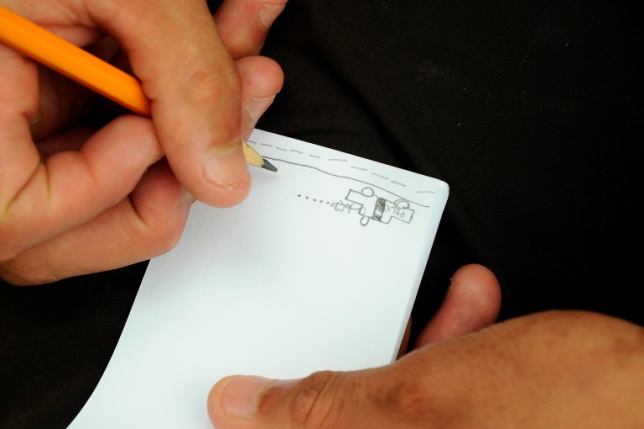 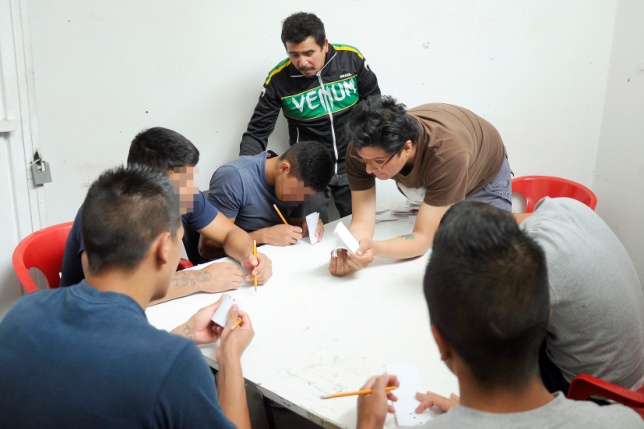 Taller de Artesanía en AlambreCEA-QC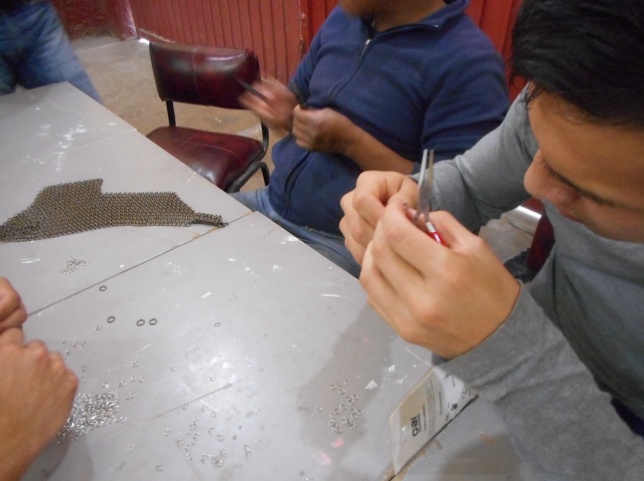 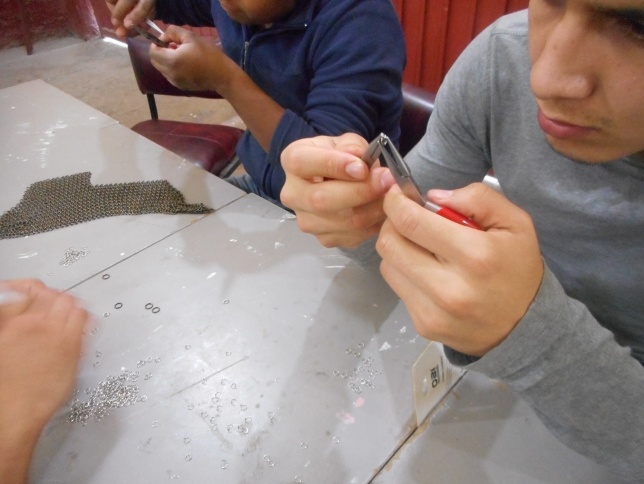 Taller de Papalote y globos de CantoyaCTEA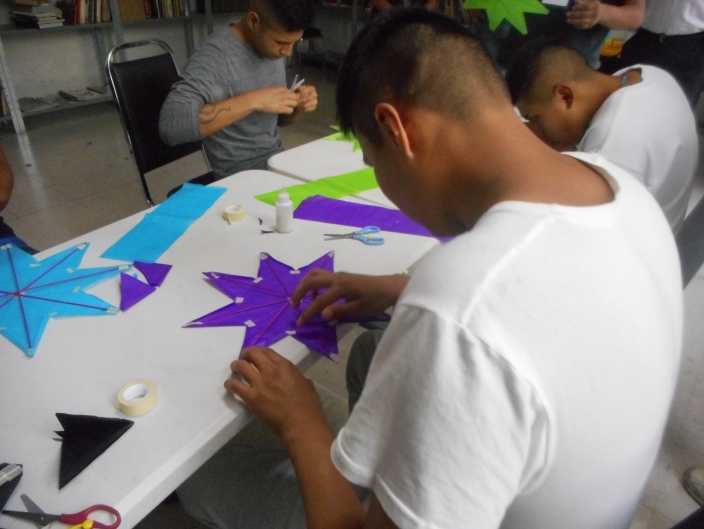 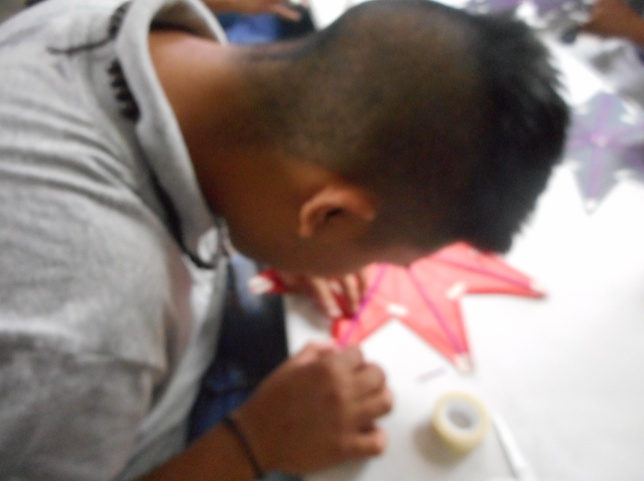 Taller de JoyeríaCDA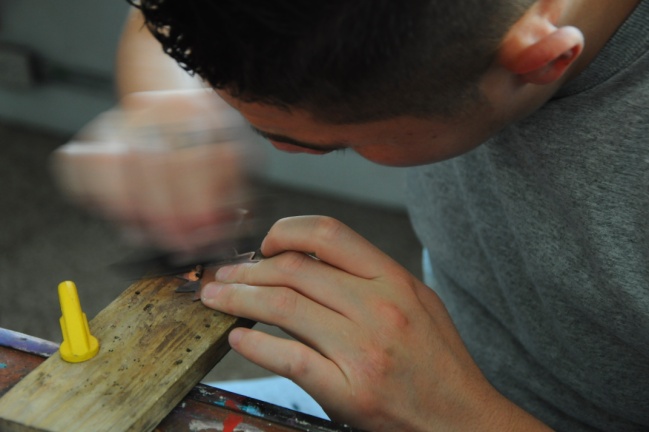 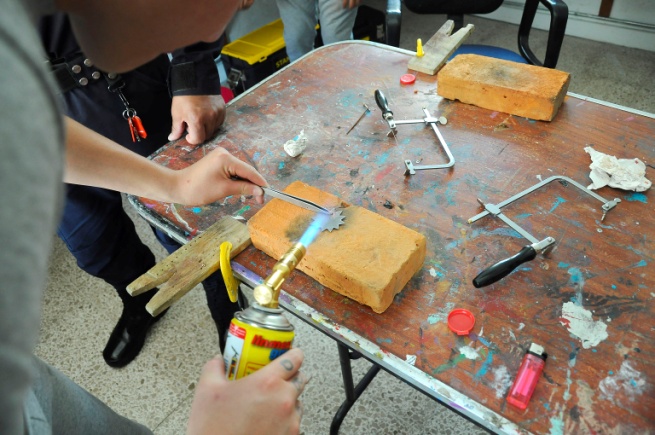 Taller de StencilCTEA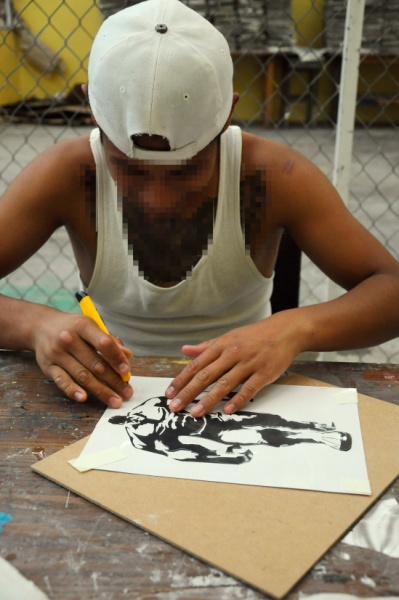 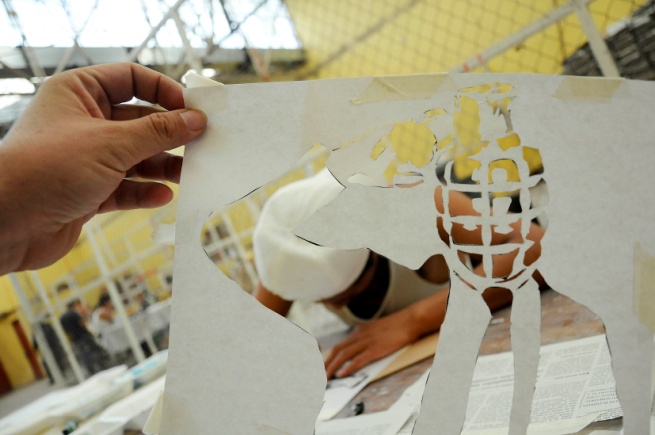 